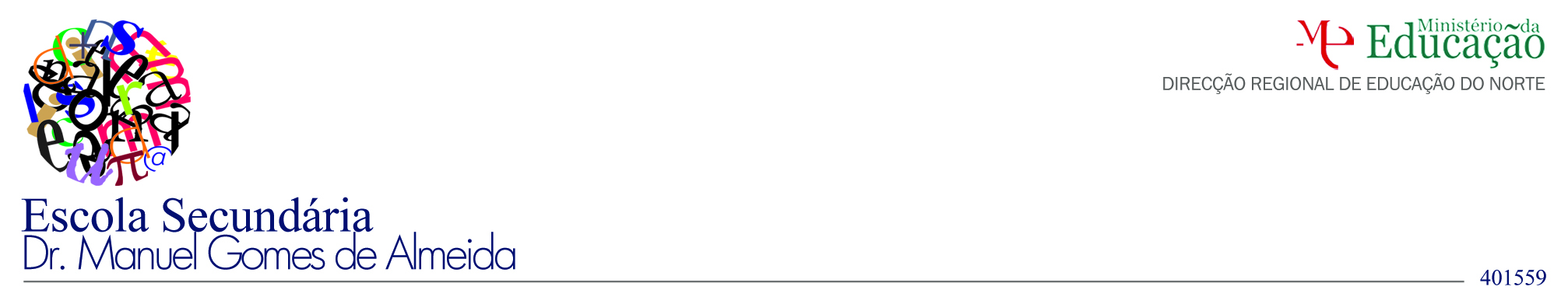 Biologia-Geologia/Biologia/Geologia, 10º/11º/12º AnosCritérios Específicos de Avaliação – Domínio Cognitivo e Desempenho na Sala de AulaGRELHA DE AVALIAÇÃO para o ALUNONome ____________________________________________   Ano _______   Turma _______Chave:   0 – Nunca     0,5 – raramente    1 – Algumas vezes    1,5 – Frequentemente      2 – Sempre         CLASSIFICAÇÃO _______                  CLASSIFICAÇÃO ________               CLASSIFICAÇÃO ________Itens a avaliar1º Período1º Período1º Período1º Período2º Período2º Período2º Período2º Período3º Período3º Período3º Período3º PeríodoDomínio Cognitivo/Desempenho na sala de aulaParticipa regularmente e com sentido de oportunidadeInterpreta e compreende textos e outros suportes de informaçãoExprime-se oralmente e por escrito de forma correctaUtiliza adequadamente a linguagem científicaDomina técnicas e procedimentos laboratoriaisFormula problemas e hipóteses científicasPlanifica actividades experimentaisManifesta espírito crítico perante o mundo que o(a) rodeiaFaz pontos-de-situação e apresenta correctamente resultados, ideias e conclusõesRevela criatividade e iniciativaTOTALTOTALTOTALTOTALTOTALTOTALTOTALTOTALTOTALRelação SocioafectivaRevela interesse e empenhoDemonstra responsabilidade e ponderação nos aspectos relacionados com a assiduidade a pontualidadeDemonstra responsabilidade na execução das tarefas propostas para a aula e/ou para casaRevela respeito pelo outro e por opiniões divergentesManifesta capacidade de cooperação e de entreajudaPossui o material necessário e é organizado nos seus registos individuaisRevela autonomia e capacidade de se auto-avaliarÉ atento(a) e concentrado(a)Cumpre as regras de comportamento e de funcionamento da aulaNão utiliza telemóvel ou outros materiais e equipamentos não permitidos na aulaTOTALTOTALTOTALTOTALTOTALTOTALTOTALTOTALTOTAL1º Período2º Período3º PeríodoCompetências do DOMÍNIO COGNITIVO – 90%:Avaliações escritas – 65%Relatórios e trabalhos – 20%Desempenho na sala de aula – 10%Competências do DOMÍNIO SÓCIO-AFECTIVO – 5%Competências do DOMÍNIO COGNITIVO – 90%:Avaliações escritas – 65%Relatórios e trabalhos – 20%Desempenho na sala de aula – 10%Competências do DOMÍNIO SÓCIO-AFECTIVO – 5%Competências do DOMÍNIO COGNITIVO – 90%:Avaliações escritas – 65%Relatórios e trabalhos – 20%Desempenho na sala de aula – 10%Competências do DOMÍNIO SÓCIO-AFECTIVO – 5%